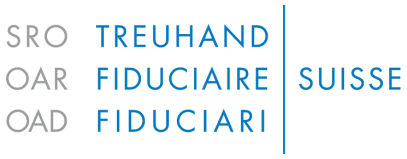 K – Detenteur du contrôle de personnes morales ou de sociétés de personnes non cotées en bourse exerçant une activité opérationnelleValable dès le 1.1.2016	N° de client.: Le cocontractant soussigné déclare par la présenteque les personnes physiques indiquées ci-dessous exercent un contrôle sur la personne morale	en détenant directement ou indirectement, seules ou de concert avec des tiers des droits de vote ou le capital de l’entreprise à hauteur d’au moins 25%.	s’il n’existe pas de participations au capital ou de droits de vote de 25% ou plus, en exerçant le contrôle de l’entreprise d’une autre manière.	si aucun des états précédents ne s’applique, en étant le membre le plus haut placé de l’organe de direction de l’entreprise.Informations concernant la ou les personne(s)*1.	2.	3.	*	Indiquer pour chacune le nom, le prénom, la date de naissance, l’adresse et l’État du domicile, ainsi que la nationalité.Une tierce personne est-elle l’ayant droit économique des valeurs patrimoniales comptabilisées sur le compte/dépôt?	Non	OuiSi oui, les données correspondantes concernant la qualité d’ayant droit économique doivent être indiquées en sus sur le formulaire A.Le cocontractant s’engage à communiquer spontanément toute modification de l’attribution de qualité d’ayant droit économique.……………………………………………………...Remarque: le fait de remplir intentionnellement le présent formulaire de manière erronée est punissable (tout faux dans les titres sera puni d’une peine privative de liberté ou d’une peine pécuniaire selon l’art. 251 du Code pénal).Nom de la personne morale:	Adresse complète:Lieu/date:Signature:(fondé de pouvoir du cocontractant)